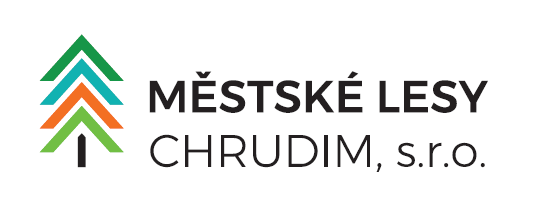 Výzva k podání nabídekna veřejnou zakázku malého rozsahu na stavební práce
zadávanou dle směrnice Městského úřadu Chrudim SM018, o zadávání veřejných zakázek, v platném znění a v souladu s Příručkou pro zadávání zakázekProgramu rozvoje venkova na období 2014–2020 (dále jen „Příručka“)Název veřejné zakázky:Rekonstrukce (oprava) lesních cest v lokalitě Pohled a Rtenín – IV. etapa  (dále jen „veřejná zakázka“)Zadavatel:Městské lesy Chrudimse sídlem: Resselovo náměstí 77, 537 16 ChrudimIČO: 27465659, DIČ: CZ27465659Identifikační údaje zadavateleNázev zadavatele:	Městské lesy ChrudimSídlo zadavatele:	Resselovo náměstí 77, 537 16 ChrudimIČO:	27465659DIČ:	CZ27465659ID datové schránky:	sremcp6Osoba oprávněná zastupovat zadavatele:	Ing. Zdeněk OdvárkajednatelKontaktní osoba:	Tereza Svatoňováe-mail: info@lesychrudim.cztel. 734 518 869Adresa profilu zadavatele:	https://zakazky.chrudim-city.cz/profile_display_43.htmlJedná se o veřejnou zakázku malého rozsahu na stavební práce, jejíž zadávání nepodléhá zákonu č. 134/2016 Sb., o zadávání veřejných zakázek, vyjma povinnosti zadavatele postupovat v souladu se zásadami, transparentnosti, přiměřenosti, rovného zacházení a zákazu diskriminace.Veřejná zakázka je spolufinancována Evropskou unií, a to z Evropského zemědělského fondu pro rozvoj venkova, Programu rozvoje venkova (PRV), Opatření:  Investice do hmotného majetku , Operace: Lesnická infrastruktura.V souladu s ustanovením 3.1.1 a) Příručky pro zadávání zakázek Programu rozvoje venkova na období 2014–2020 (verze 4, únor 2018) byl pro zadání zakázky zvolen postup v tzv. otevřené výzvě.Zadávací dokumentaceZadávací dokumentaci tvoří následující dokumenty:výzva k podání nabídek,projektová dokumentace včetně vyjádření DOSS, vlastníků a správců inženýrských sítí, zásad organizace výstavby a BOZP,návrh smlouvy o dílo,položkový rozpočet,krycí list nabídky,stavební povolení,Předmět veřejné zakázkyPředmět plnění veřejné zakázkyPředmětem plnění veřejné zakázky malého rozsahu je provedení stavby „Rekonstrukce (oprava) lesních cest v lokalitě Pohled a Rtenín – IV. etapa“, a to dle projektové dokumentace „Rekonstrukce (oprava) lesních cest v lokalitě Pohled a Rtenín – IV. etapa, LC10“, zpracovatel: Agroprojekce Litomyšl s.r.o., Rokycanova 114/IV, 566 01 Vysoké Mýto, projektant: Tomáš Hrdonka v 02/2018, stavební povolení: č.j. CR 021224/2018 STO/Ja, toto rozhodnutí nabylo právní moci dne 19. 4. 2018.Jedná se zejména o:Lesní cestu LC8kategorie :       2Ldélka cesty :    665,33 mšířka cesty :     vozovka 3,5 mpříčný sklon :   6% - jednostranný Konstrukce :    štěrkodrť ( 0 - 32 mm )                          ŠDb       40 mm                      štěrkodrť ( 32 - 63 mm )                        ŠDb       150 mm (90 MPa)                      štěrkodrť ( 63 – 125 mm )                      ŠDb       250 mm (50 MPa)                      upravená pláň komunikace se zhutněním                            (30 MPa)Odvodnění :     podélným a příčným sklonem komunikace                       Odvodnění levostranným a pravostranným otevřeným příkopemPropustky :                                 1ksPříčné odvodnění :                       8ksZasakovací pásy :                        7ksKřížení inž. sítí :                          nedochází                 Dodržení pravidel publicity po ukončení stavbyPředpokládaná hodnota veřejné zakázkyPředpokládaná hodnota veřejné zakázky stanovená zadavatelem činí 1.774.301 Kč bez DPH.Přístup k zadávací dokumentaciZadavatel uveřejnil na svém profilu zadavatele zadávací dokumentaci v plném rozsahu.Zadavatel rozeslal výzvu k podání nabídek přihlášeným účastníkům poštou v listinné podobě a elektronicky.Lhůta a místo pro podání nabídekLhůta pro podání nabídek:	do 06. 06. 2018, do 10:00 hod.Místo podání nabídek:	v sídle zadavatele.Nabídka musí být podána nejpozději do konce lhůty pro podání nabídek stanovené výše. Za včasné doručení nabídky nese odpovědnost účastník zadávacího řízení.Nabídky je možné podat prostřednictvím držitele poštovní licence či jiného přepravce, a to na adresu: Městské lesy Chrudim, Resselovo náměstí 77, 537 16 Chrudim. Uchazeči mohou nabídku podat také osobně v pracovní den v kanceláři paní Svatoňové, Resselovo náměstí 77, 537 01 Chrudim. V případě doručení nabídky poštou je za okamžik převzetí považováno převzetí nabídky zadavatelem.Otevírání nabídekTermín otevírání nabídek:		06.06. 2018, 10:05 hod.Místo otevírání nabídek:		v sídle zadavatele, Resselovo náměstí 773. patro – zasedací místnost Odboru investicOtevírání nabídek jsou oprávněni se účastnit všichni účastníci zadávacího řízení (jedna osoba za účastníka zadávacího řízení).Způsob podání nabídekNabídky se podávají písemně v listinné podobě.Nabídky mohou být podány pouze v českém jazyce.Účastník zadávacího řízení předloží nabídku  2x v originále v listinné podobě. Všechny listy originálu nabídky budou navzájem pevně spojeny či sešity tak, aby byly dostatečně zabezpečeny proti jejich vyjmutí z originálu nabídky. Všechny výtisky budou řádně čitelné, bez škrtů a přepisů. Všechny stránky nabídky budou očíslovány nepřerušenou vzestupnou číselnou řadou počínající číslem 1.Nabídka v listinné podobě musí být doručena v řádně uzavřené obálce označené názvem veřejné zakázky s uvedením výzvy „Neotevírat“:Veřejná zakázkaRekonstrukce (oprava) lesních cest v lokalitě Pohled a Rtenín – IV. etapaNeotevírat Na obálce bude uveden název a sídlo účastníka zadávacího řízení.Doba a místo plnění veřejné zakázkyTermín zahájení:				viz návrh smlouvy o dílo		Termín ukončení:				viz návrh smlouvy o díloUkončením se rozumí skončení stavby, vyklizení staveniště, podepsání zápisu o předání a převzetí stavby a předání všech požadovaných dokladů dle platných norem, předpisů a v souladu se smlouvou o dílo.8.4 	Místo plnění:				lesní komplex v k. ú. Pohled u MladoňovicPožadavky na prokázání kvalifikaceZadavatel požaduje, aby dodavatel ke splnění kvalifikace předložil:výpis z obchodního rejstříku nebo jiné obdobné evidence, pokud jiný právní předpis zápis do takové evidence vyžaduje;doklad o oprávnění k podnikání v rozsahu odpovídajícím předmětu veřejné zakázky, pokud jiné právní předpisy takové oprávnění vyžadují, zejména doklad prokazující příslušné živnostenské oprávnění či licenci, a to na předmět podnikání: provádění staveb, jejich změn a odstraňování;oprávnění dle § 5 odst. 3 písm. b) zákona č. 360/1992 Sb. (autorizace v oboru dopravní stavby) pro osobu odpovědnou za odborné vedení provádění stavby dle § 160 zákona č. 183/2006 Sb., ve znění pozdějších předpisů. V případě, že tato odpovědná osoba (stavbyvedoucí) není v pracovněprávním vztahu s účastníkem zadávacího řízení, bude v rámci nabídky předloženo také závazné prohlášení této osoby o budoucí spolupráci s účastníkem zadávacího řízení na předmětné zakázce;min. 3 osvědčení objednatele o řádném poskytnutí a dokončení nejvýznamnějších ze stavebních prací, které dodavatel poskytnul v posledních 5 letech před zahájením zadávacího řízení. Součástí osvědčení objednatele bude: cena zakázky; doba a místo                             plnění; informace o tom, zda byly práce řádně dokončeny; kontaktní osoba objednatele včetně telefonního čísla. Zadavatel požaduje doložit minimálně 3dokončené stavby obdobného charakteru (rekonstrukce, nebo výstavba dopravních staveb), každá v objemu min. 1.000.000 Kč včetně DPH. Alespoň jedno z těchto osvědčení se bude týkat lesní, nebo obdobné „prašné“ cesty.Všechny doklady dle čl. 9 mohou být doloženy ve formě prosté kopie.Prokázání kvalifikace prostřednictvím jiných osobPokud není dodavatel schopen prokázat splnění kvalifikačních předpokladů v rozsahu stanoveném zadavatelem, je oprávněn splnění kvalifikace v chybějícím rozsahu prokázat prostřednictvím poddodavatele (vyjma předložení výpisu z obchodního rejstříku či výpisu z jiné obdobné evidence). Dodavatel předloží seznam případných poddodavatelů včetně rozsahu prací, které budou zajišťovat a doložení smluv či závazků o budoucím plnění.Pravidla pro hodnocení nabídekEkonomická výhodnost nabídekHodnocení nabídek bude provedeno podle jejich ekonomické výhodnosti.Ekonomická výhodnost nabídek bude hodnocena podle nejnižší nabídkové ceny.Pravidla pro hodnocení nabídekZadavatel stanovil jako jediné kritérium hodnocení nabídkovou cenu, přičemž nabídky budou vyhodnoceny prostým seřazením nabídek podle výše nabídkové ceny od nabídky s nejnižší nabídkovou cenou po nabídku s nejvyšší nabídkovou cenou.Ekonomicky nejvýhodnější nabídkou je nabídka s nejnižší nabídkovou cenou.Pro hodnocení jsou rozhodné ceny bez DPH.Zadávací lhůtaÚčastníci jsou vázáni podanou nabídkou a nemohou ze zadávacího řízení odstoupit po dobu 3 měsíců od konce lhůty pro podání nabídek.Prohlídka místa plnění12.1	Zadavatel tímto sděluje, že prohlídku místa plnění doporučuje. Vzhledem ke skutečnosti, že místo budoucího plnění je veřejně přístupné, nestanovuje zadavatel termín prohlídky místa plnění a je čistě na jednotlivých uchazečích, kdy a zda prohlídku vykonají. Lokalita se nachází v lesním komplexu v k. ú. Pohled u Mladoňovic a je veřejně přístupná.  Vysvětlení zadávací dokumentaceDodavatel je v souladu s čl. 3.3.3 Příručky oprávněn po zadavateli písemně požadovat vysvětlení zadávacích podmínek. Písemná žádost musí být zadavateli doručena nejpozději 4 pracovní dny před uplynutím lhůty pro podání nabídek. Vysvětlení zadávacích podmínek může zadavatel poskytnout i bez předchozí žádosti. Zadavatel odešle vysvětlení zadávacích podmínek, případně související dokumenty, nejpozději do 2 pracovních dnů po doručení žádosti. Pokud zadavatel na žádost o vysvětlení, která není doručena včas, vysvětlení poskytne, nemusí tuto lhůtu dodržet.Vysvětlení zadávacích podmínek, včetně přesného znění žádosti dle čl. 13.1 této výzvy, uveřejní zadavatel na profilu zadavatele.Obchodní a platební podmínky14.1 Součástí zadávací dokumentace je návrh smlouvy o dílo, který obsahuje obchodní a platební podmínky plnění veřejné zakázky. Účastníci zadávacího řízení jsou povinni respektovat a ve svých nabídkách splnit veškeré podmínky a požadavky zadavatele vymezené zadávacími podmínkami a plně respektovat podmínky uvedené v návrhu smlouvy.14.2 Do návrhu smlouvy je účastník zadávacího řízení oprávněn a současně povinen doplnit pouze údaje viditelně (žlutě) označené jako místa pro doplnění účastníkem zadávacího řízení. Účastníci zadávacího řízení nejsou oprávněni do vzorové smlouvy jiným způsobem zasahovat.14.3 Návrh smlouvy musí být ze strany účastníka zadávacího řízení podepsán účastníkem zadávacího řízení nebo statutárním orgánem účastníka zadávacího řízení nebo jinou osobou prokazatelně oprávněnou zastupovat účastníka zadávacího řízení; v takovém případě doloží účastník zadávacího řízení toto oprávnění v originále či v úředně ověřené kopii v nabídce.Požadavky na způsob zpracování nabídkové cenyÚčastník zadávacího řízení zpracuje cenu plnění oceněním všech položek v položkovém rozpočtu, který je přílohou této výzvy.Nabídkovou cenou se rozumí cena vyjadřující součet všech oceněných položek položkového rozpočtu v Kč bez  DPH uvedená v krycím listu nabídky. Svou nabídkovou cenu uvede účastník zadávacího řízení do krycího listu v tomto členění: nabídková cena bez DPH, samostatně vyčíslené DPH, nabídková cena včetně DPH.Nabídková cena bude stanovena pro danou dobu plnění jako cena nejvýše přípustná se započtením veškerých nákladů, rizik, zisku a finančních vlivů (např. inflace) po celou dobu realizace zakázky v souladu s podmínkami uvedenými v zadávací dokumentaci.Struktura nabídkyNabídka bude předložena v následující struktuře:podepsaný krycí list nabídky obsahující identifikační údaje a nabídkovou cenu,doklady prokazující splnění kvalifikace (výpis z obchodního rejstříku, doklad o oprávnění podnikat, doklad o autorizaci pro dopravní stavby, min. 3 osvědčení objednatelů),položkový rozpočet,týdenní časový harmonogram s uvedením předpokládaných objemů plnění – bude vycházet z termínů v bodě 3.1 a) návrhu smlouvy o dílo,řádně doplněný návrh smlouvy o dílo podepsaný osobou oprávněnou zastupovat účastníka zadávacího řízení (vč. přílohy č. 2 smlouvy o dílo – seznam výrobků s kratší zárukou dle bodu 8.3. této smlouvy, pokud je relevantní),ostatní dokumenty.Další podmínky a práva zadavatele17.1  Zadavatel na předmět smlouvy podal dne 20.04.2018 Žádost o dotaci z programu rozvoje venkova na období 2014–2020, 6. kolo příjmu žádostí, Operace 4.3.2 Lesnická infrastruktura. V případě kladného vyřízení dotace bude mezi objednatelem a Státním zemědělským intervenčním fondem podepsána Dohoda o poskytnutí dotace z Programu rozvoje venkova ČR. Dodavatel bere na vědomí, že v případě, že dotace nebude schválena a Dohoda o poskytnutí rozvoje venkova ČR nebude podepsána, smlouva o dílo se nebude realizovat – viz ustanovení ve smlouvě o dílo.17.2  Pokud dotace ve smyslu shora uvedených ustanovení nebude schválena a Dohoda o poskytnutí dotace z Programu rozvoje venkova ČR mezi objednatelem a Státním zemědělským intervenčním fondem uzavřena, není objednatel povinen hradit zhotoviteli žádné platby, ať už povahy sankční nebo náhrady škody, ušlého zisku či obdobného charakteru, ani v podobě úhrady ceny díla.17.3   Náklady spojené s účastí v zadávacím řízení nese každý účastník zadávacího řízení sám. Nabídky ani jejich části se účastníkům zadávacího řízení po skončení lhůty pro podání nabídek nevracejí a zůstávají u zadavatele jako součást dokumentace o zadávacím řízení.17.4  V případě, že dojde ke změně údajů uvedené v nabídce do doby uzavření smlouvy s vybraným dodavatelem, je vybraný dodavatel povinen o této změně zadavatele bezodkladně písemně informovat.17.5   Zadavatel nepřipouští varianty nabídky.17.6  Zadavatel může před uplynutím lhůty pro podání nabídek změnit nebo doplnit zadávací podmínky obsažené v zadávací dokumentaci. Změnu nebo doplnění zadávacích podmínek obsažených v zadávací dokumentaci zadavatel uveřejní na profilu zadavatele.17.7  Zadavatel si vyhrazuje právo zrušit zadávací řízení. Případné zrušení zadávacího řízení bude provedeno stejným způsobem jako jeho vypsání.17.8  Zadavatel si vyhrazuje právo po ukončení zadávacího řízení neuzavřít smlouvu o dílo s žádným z účastníků zadávacího řízení.17.9 Zadavatel si vyhrazuje právo uzavřít smlouvu o dílo pouze na část plnění předmětu veřejné zakázky malého rozsahu.17.10 Zadavatel si vyhrazuje právo ověřit informace obsažené v nabídce účastníka zadávacího řízení i u třetích osob a účastník zadávacího řízení je povinen mu v tomto ohledu poskytnout veškerou potřebnou součinnost.17.11 Zadavatel si vyhrazuje, že oznámení o vyloučení účastníka zadávacího řízení a oznámení o výběru dodavatele může uveřejnit na profilu zadavatele. Oznámení se v takovém případě považují za doručená všem účastníkům zadávacího řízení okamžikem jejich uveřejnění.17.12  Zadávací dokumentace byla schválena jednatelem společnosti dne 16. 05. 2018.PřílohyVýzva k podání nabídek obsahuje následující přílohy:Projektová dokumentaceNávrh smlouvy o díloPoložkový rozpočetKrycí list nabídkyStavební povoleníPřílohy jsou k dispozici na profilu zadavatele: https://zakazky.chrudim-city.cz/profile_display_43.htmlV Chrudimi dne 16. 05. 2018…………………….Ing. Zdeněk Odvárkajednatel